Lampiran-Lampiran PENGEMBANGAN INSTRUMEN PENELITIAN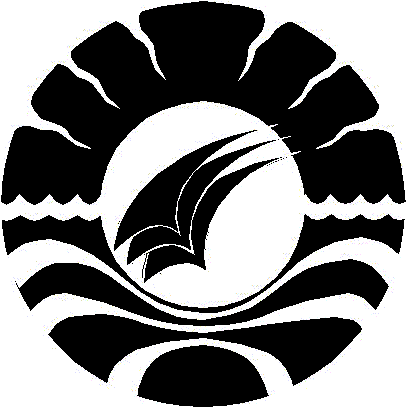 PENERAPAN METODE ALPHABET 8S DALAM MENINGKATKAN KEMAMPUAN MENULIS HURUF PADA ANAK AUTIS KELAS PERSIAPAN DI SLB NEGERI PAREPAREWAHYU HARDIANI1345040007JURUSAN PENDIDIKAN LUAR BIASAFAKULTAS ILMU PENDIDIKANUNIVERSITAS NEGERI MAKASSAR2017JUDUL :   	PENERAPAN METODE ALPHABET 8S DLAM DALAM MENGINGKATKAN KEMAMPUAN MENULIS HURUF PADA ANAK AUTIS KELAS PERSIAPAN DI SLB NEGERI PAREPARE          TEORI/ KONSEP VARIABELKonsep Menulis Menulis  merupakan aktifitas fisik yang dalam pelaksanaannya melibatkan indera,  serta tangan yang digunakan untuk menulis,  mata untuk melihat apa yang ditulis. Selain itu dibutuhkan kemampuan persepsi visual maupun auditori agar dapat mengerti dan menuangkan semua inspirasi dalam bentuk tulisan. Tanpa kemampuan menulis,  kegiatan belajar mengajar tidak akan berjalan dengan lancer dan tujuan pembelajaran tidak akan tercapai dengan maksimal.Pembelajaran menulis permulaan diajarkan pada kelas dasar sebagai tahap awal pengembangan kemampuan anak untuk menguasai pembelajaran di tahap selanjutnya,  sehingga potensi anak di kelas dasar harus dikembangkan secara optimal. Keberhasilan dalam menulis permulaan dapat ditentukan oleh proses pembelajaran menulis itu sendiri,  kegiatan praktek secara nyata dan intensif dapat menentukan keberhasilan pembelajaran menulis permulaan. Menurut Muchlisoh dkk (1992),  menjelaskan bahwa kemampuan menulis adalah jenis menulis yang diajarkan pada siswa kelas dasar I dan II. Pada tingkat permulaan pembelajaran menulis lebih diorientasikan pada kemampuan yang bersifat mekanik. Anak dilatih untuk menuliskan lambang-lambang tulisan yang jika dirangkai dapat menjadi bermakna. Kegiatan menulis permulaan sudah dapat diajarkan pada saat anak mulai menunjukkan perilaku seperti mencoret-coret buku atau dinding. Kondisi tersebut menunjukkan berfungsnya sel-sel otak yang perlu dirangsang supaya berkembang secara optimal (depdiknas 2007). Penyediaan alat tulis tidak harus kertas dengan pensil,  bisa juga dengan media edukatif yang dapat melemaskan otot-otot tangan dan mengkoordinasikan gerakan mata dan tangan agar dapat menulis dengan baik. Menulis adalah suatu keterampilan yang dapat dipelajari setelah aspek kemampuan lainnya dikuasai. Salah satunya adalah aspek koordinasi motoric haus dan adanya kemampuan persepsi visual. Perlu dilakukan identifikasi terlebih dahulu untuk mengetahui kesiapan anak untuk belajar menulis. Dengan begitu,  orangtua dapat memberikan stimulus yang tepat,  dan sesuai dengan kemampuan anak. Salah satu caranya untuk menstimulasinya adalah dengan menggunakan variasi metode dan media yang menarik agar anak senang berlatih menulis. PETIKAN KURIKULUMKURIKULUM MATA PELAJARAN UNTUK BAHAN PEMBELAJARAN KELAS DASAR I SEMESTER 2KISI –KISI INSTRUMENSatuan Pendidikan 		: SLB Negeri ParepareMata Pelajaran		: Bahasa IndonesiaMateri penelitian		: Menulis Huruf  Kelas			: Persiapan (TK)Catatan: Tes yang akan diberikan adalah  1 soal,  terdiri dari 20 butir soal. FORMAT INSTRUMEN TES Satuan Pendidikan  : SLB Negeri ParepareMata Pelajaran	:  Bahasa IndonesiaMateri penelitian	:  Menulis huruf             Kelas		:  Persiapan (TK)Nama Murid	: Hari / tanggal	: Keterangan : Apabila huruf yang ditulis anak benar dan sempurna maka diberi skor 2Apabila huruf yang ditulis anak benar tetapi belum sempurna maka diberi skor 1Apabila huruf yang ditulis anak tidak benar maka diberi skor  0                                         Standar KompetensiIndikator Bahasa Indonesia :MenulisMenulis permulaan dengan menjiplak,  mencontoh,  melengkapi dan menyalin 1.1 Siswa dapat menulis  huruf Kompetensi DasarIndikatorJenis TesNo. ItemJumlah butir soalMenulis :Menulis Huruf Siswa dapat menulis huruf dengan benar Tes Perbuatan120JumlahJumlahJumlahJumlah20Huruf Yang Diminta PenelitiHuruf Yang Ditulis AnakPenulisan HurufPenulisan HurufPenulisan HurufPenulisan HurufHuruf Yang Diminta PenelitiHuruf Yang Ditulis Anak0112abcdefghijklmnoprstuJumlahJumlahPersentasePersentase